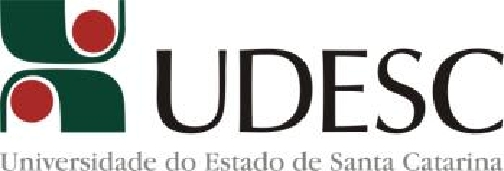 UNIVERSIDADE DO ESTADO DE SANTA CATARINAPRÓ-REITORIA DE ENSINOPROGRAMA DE MONITORIAFICHA INDIVIDUAL DE FREQÜÊNCIAMÊS/ANO:Monitor(a):.................................................................................................................................................Departamento:...........................................................................................................................................Disciplina(s)...............................................................................................................................................Professor(a) Orientador(a):.......................................................................................................................Horário:Local   .........................................,	/	/   200..................................................................Assinatura do Monitor...............................................................	..........................................................Assinatura do Prof. Orientador	Assinatura do Diretor GeralPERÍODOPERÍODOPERÍODOPERÍODODIAENTRADASAÍDAMONITORDIAENTRADASAÍDAMONITOR01170218031904200521062207230824092510261127122813291430153116-